66-67QuestionsTop of Form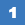  Completar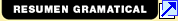 Complete the chart with the correct verb forms.Números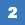 Write these numbers in Spanish.Modelo 645: seiscientos cuarenta y cinco49: 97: 113: 632: 1.781: 3.558: 1.006.015: 67.224.370: Preguntas Write questions for these answers.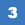 —¿ Patricia?
—Patricia es de Colombia.—¿ él?
—Él es mi amigo (friend).—¿ tú?
—Hablo dos idiomas (languages).—¿ ustedes?
—Deseamos tomar café.—¿?
—Tomo biología porque me gustan las ciencias.—¿?
—Camilo descansa por las mañanas.Al teléfono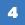 Complete this telephone conversation with the correct forms of the verb estar.MARÍA TERESA Hola, señora López. (1) ¿ Elisa en casa?


SRA. LÓPEZ Hola, ¿quién es?


MARÍA TERESA Soy María Teresa. Elisa y yo (2)  en la misma (same) clase de literatura.


SRA. LÓPEZ ¡Ah, María Teresa! ¿Cómo (3) ?


MARÍA TERESA (4)  muy bien, gracias. Y usted, ¿cómo (5) ?


SRA. LÓPEZ Bien, gracias. Pues, no, Elisa no (6)  en casa. Ella y su hermano (her brother) (7) en la Biblioteca Cervantes.


MARÍA TERESA ¿Cervantes?


SRA. LÓPEZ Es la biblioteca que (8)  al lado del café Bambú.


MARÍA TERESA ¡Ah, sí! Gracias, señora López.


SRA. LÓPEZ Hasta luego, María Teresa.¿Qué te gusta?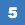 Write a paragraph of at least five sentences stating what you like and don't like about your university. If possible, explain your likes and dislikes.ModeloMe gusta la clase de música porque no hay muchos exámenes. No me gusta cenar en la cafetería...____________________________________________________________________________________ ____________________________________________________________________________________ ____________________________________________________________________________________ ____________________________________________________________________________________ ____________________________________________________________________________________ ____________________________________________________________________________________ ____________________________________________________________________________________ ____________________________________________________________________________________ ____________________________________________________________________________________ ____________________________________________________________________________________ ____________________________________________________________________________________ yotúnosotrosellascomprodeseasmiramospreguntan